Instructions:  This guidance needs to be followed prior to a discharge occurring during a “Problem Discharge Period” or to a frozen spray irrigation field, a frozen Rapid Infiltration Basin (RIB) or if dormant cover crops exist. A “Problem Discharge Period” is defined as the months in which spray irrigation is not allowed within your National Pollutant Discharge Elimination System (NPDES)/State Disposal System (SDS) Permit. If it becomes necessary to spray irrigate during a “Problem Discharge Period” (e.g., November or December – March) or to a frozen spray irrigation field or to a spray irrigation field with dormant cover crops or utilize frozen RIBs, adequate justification must be provided.Because discharges to frozen fields or dormant cover crops maximize the potential for adverse impacts on the environment, they are to be avoided regardless of whether permitted effluent limits are met. In an emergency situation, when a discharge is planned to a frozen field or dormant cover crop, call your Minnesota Pollution Control Agency (MPCA) Regional Office compliance contact.The exact dates associated with the onset of frozen conditions and dormant crops within spray irrigation fields are unpredictable. If it is anticipated that a discharge may be necessary late in the fall or early in the spring, when the spray irrigation conditions are not adequate, this guidance shall be completed at least two weeks prior to the proposed beginning of the discharge.Violations of the NPDES/SDS Permit conditions can be subject to MPCA enforcement action. The intent of this guidance is to assist operators to manage the operation of their facilities to minimize the environmental impacts of their discharges.Facility InformationDischarge notificationPrior to a discharge, operators are required to submit this form to: MPCA, Attn: WQ Submittals Center, 520 Lafayette Road North, St. Paul, Minnesota, 55155-4194 and contact their MPCA Regional Office compliance staff (The list of staff contacts can be found on the MPCA Wasterwater webpage at http://www.pca.state.mn.us/index.php/water/water-types-and-programs/wastewater/index.html.) for one or more of the following conditions:If the cover crop is dormant.If any of the discharge occurs during a “Problem Discharge Period”.If a discharge is anticipated to occur to frozen spray irrigation or RIB sites (regardless of whether the discharge occurs during an “acceptable” or “Problem Discharge Period”).Problem discharge periodsFrozen conditions – the following should be followed as a minimum by the facility:Only areas of the spray site with slopes less than two percent should be used.Application rates should be as low as necessary (preferably less than 15,000 gallons/acre).Daily inspections to monitor for potential runoff.Sampling during a dischargeSamples shall be taken once per week from the final control structure or at the sampling frequency identified in your permit; whichever is more restrictive. Samples must be analyzed by a certified laboratory* for all permit parameters.*Note – pH and specific conductance analysis should be analyzed in the field within fifteen minutes of sample collection.Facility Information (continued)List numbers and types of cells, cell sizes, and operating depths (minimum to maximum):Hydraulic Capacity Evaluation (Dates use mm/dd/yyyy)Influent flow rates (last six months)Storage cell levels after previous discharge (inches)Source Water Information:Collection system bypasses:    Yes    No    N/AOrganic Capacity EvaluationInfluent samples (last four quarterly or monthly samples)CBOD5 = Five-Day Carbonaceous Biochemical Oxygen Demand	mg/L = milligrams per Liter	TSS = Total Suspended SolidsMGD = million gallons per day	pH = potential of HydrogenDischarge evaluationDischarge effluent quality (if facility permit requires more analytical than below – please include additional data):*Effluent nitrogen loading (pounds/acre) = million gallons/acre x 8.34 x [kjeldahl nitrogen (mg/L) + nitrate nitrogen (mg/L)]*Complete for prior two years.CertificationI certify that I am familiar with the information contained in this report, and that to the best of my knowledge and belief the information is true, accurate, and complete. I am aware that there are significant penalties for submitting false information, including the possibility of fine and imprisonment.Type V Information (if required):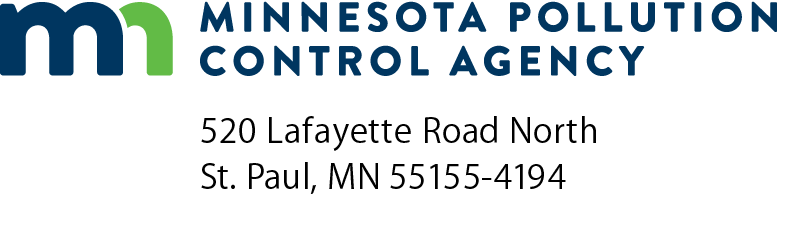 Spray Irrigation/
Rapid Infiltration Basin Discharge not 
Authorized within Permit FormState Disposal (SDS) Permit ProgramDoc Type:NotificationsFacility name:Facility Permit No.:Reason(s) discharge is being requested:Reason(s) discharge is being requested:Operator name:Year(s) constructed:Phone number:Design flow (MGD):Aerated cells:Primary(s):Secondary(s):Tank(s):Are the ponds operated in:     Series    Parallel	When:Are the ponds operated in:     Series    Parallel	When:Date of last flow meter calibration:Dates of previous discharge(s):Dates of previous discharge(s):Volume of previous discharge (million gallons/MG):Volume of previous discharge (million gallons/MG):Volume of previous discharge (million gallons/MG):MonthFlow (MGD)Total average:Primary(s) pond:Secondary(s) pond:Tank(s):Total volume pumped last six months:MGMonthly average:MGDVolumesDates (mm/dd/yyyy)Precipitation total last six months:Unusual storms (inches/dates):Unusual storms (inches/dates):Sample dates (mm/dd/yyyy)Influent flow (MGD)CBOD5 (mg/L)TSS (mg/L)pHAny significant industrial users of the wastewater facility?	 Yes	 No	 N/AIf yes, does the city have Industrial User Agreements with them?	 Yes	 No	 N/AIf yes, are the industries in compliance with the agreements?	 Yes	 No	 N/ADate proposed discharge to begin:Date proposed discharge  to end:Date proposed discharge  to end:Date proposed discharge  to end:Date proposed discharge  to end:Date proposed discharge  to end:Date proposed discharge  to end:Date proposed discharge  to end:Discharge volume (MG):Discharge rate ():Discharge rate ():Discharge rate ():Discharge rate ():Discharge rate ():Discharge rate ():Discharge rate ():Application site snow cover (%):Application rate (Gallons/acre):          inches/acre:Application rate (Gallons/acre):          inches/acre:Application rate (Gallons/acre):          inches/acre:Application rate (Gallons/acre):          inches/acre:Application rate (Gallons/acre):          inches/acre:Application rate (Gallons/acre):          inches/acre:Application rate (Gallons/acre):          inches/acre:Cover crop growing (%):Frozen soils (%): Frozen soils (%): Frozen soils (%): Frozen soils (%): Frozen soils (%): Frozen soils (%): Frozen soils (%): Land application site(s) proposed to be utilized (Attach a map of each):Maximum slope of proposed site(s):Nearest downgradient water feature (e.g., intermittent stream, wetland, etc.) to proposed site(s):Nearest downgradient water feature (e.g., intermittent stream, wetland, etc.) to proposed site(s):Nearest downgradient water feature (e.g., intermittent stream, wetland, etc.) to proposed site(s):Nearest downgradient water feature (e.g., intermittent stream, wetland, etc.) to proposed site(s):Nearest downgradient water feature (e.g., intermittent stream, wetland, etc.) to proposed site(s):      ft.      ft.Sample dates (mm/dd/yyyy)Chloride, Total (mg/L)Fecal Coliform Nitrite Plus Nitrate, Total (as N)Nitrogen, Ammonia, Total (as N)Nitrogen, Kjeldahl, TotalpH (field)Total Phosphorus (mg/L)Specific Conductance (field)Proposed Nitrogen loading:	Site: N/A: (Rapid infiltration basins)Effluent*:Soil analytical results:	Site: N/A: (Rapid infiltration basins)Sample date:Organic matter:pH:Phosphorus:Potassium:Soluble salts:Crop information: 	Site: N/A: (Rapid infiltration basins)Crop grown:Crop yield:Groundwater monitoring data*	Site:Sample date:Chloride, Total:Nitrite Plus Nitrate, Total (as N):Nitrogen, Ammonia, Total (as N):Nitrogen, Kjeldahl, Total:Specific Conductance, Field:Principal Executive Officer/Authorized AgentPrincipal Executive Officer/Authorized AgentPrincipal Executive Officer/Authorized AgentPrincipal Executive Officer/Authorized AgentType V Certified Operator (If required)Type V Certified Operator (If required)Type V Certified Operator (If required)Type V Certified Operator (If required)Print name:Print name:Print name:Print name:Signature:Signature:Date (mm/dd/yyyy):Date (mm/dd/yyyy):Date (mm/dd/yyyy):Date (mm/dd/yyyy):Date (mm/dd/yyyy):Date (mm/dd/yyyy):Telephone number:Telephone number:Telephone number:Certification number:Certification number:Mailing address:Mailing address:Mailing address:City:City:State:State:Zip code:Certification expiration date (mm/dd/yyyy):Certification expiration date (mm/dd/yyyy):Certification expiration date (mm/dd/yyyy):Certification expiration date (mm/dd/yyyy):